ANEXO II do Edital 001/2023-PEQ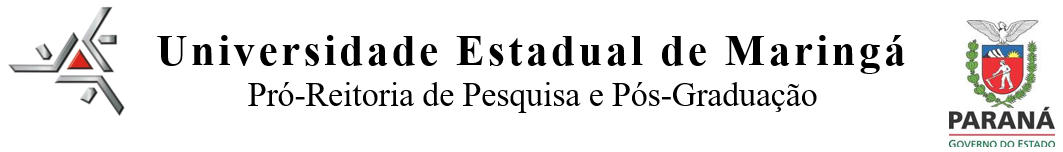 ANEXO III do Edital 003/2023-PPGPROGRAMA DE DOUTORADO SANDUÍCHE NO EXTERIOR – PDSE/CAPESFICHA DE INSCRIÇÃOTermo de anuência:Declaro conhecer as normas que regem o Programa de Doutorado no Exterior – PDSE da Coordenação de Aperfeiçoamento de Pessoal de Nível Superior - CAPES e aceito atendê-las e cumpri-las em todos os requisitos.Maringá, ____ de _____________ de 2023Programa:Sigla:Doutorando:Doutorando:Doutorando:RA:E-mail:E-mail:CPF: CPF: Orientador(a):Orientador(a):Orientador(a):Orientador(a):Projeto de Tese:Projeto de Tese:Projeto de Tese:Projeto de Tese:Título do plano de estudos:Título do plano de estudos:Título do plano de estudos:Título do plano de estudos:Instituição do Exterior:Cidade/País:Coorientador do exterior:E-mail:Período do estágio no exterior:Mês inicial do estágio: Mês final do estágio: Total do afastamento: ______mesesNome e assinatura do candidatoNome e assinatura do orientador